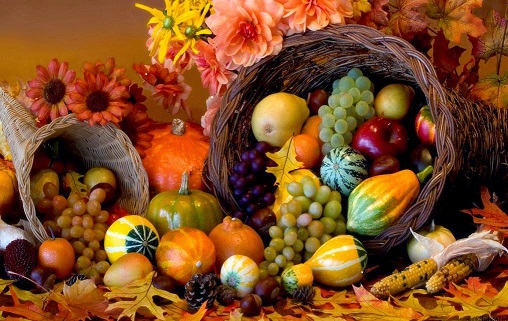                                       Только один день                          12 сентября 2015 года с 10.00 до 15.00                      на Успенской площади пройдёт ярмаркаНа ярмарке будет представлена сельскохозяйственная продукция  - широкий ассортимент продуктов питания (мясо и мясные продукты, яйцо, овощи, хлебобулочные и кондитерские изделия и др.), а также большой выбор рассады, саженцев, семян, изделия из пластмассы для дома, сада и огорода, и многое другое.В ярмарке примут участие: ОАО «Залесье», ЗАО «Агрофирма «Пахма», Угличский сырзавод, Большесельская шоколадная фабрика, Заволжское хозяйство сад-питомник, предприятия, производящие кондитерские изделия и многие другие, а также состоится презентация Мышкинского хлебозавода. Плоды своего труда представят садоводы и огородники – большое разнообразие овощей, ягод и цветов.Будет проведена выставка-конкурс по следующим номинациям:«Огородные фантазии» - конкурс среди организаций на лучшую большую поделку, не менее одного метра;«Экзотика»  -  уникальный экземпляр, не характерный для выращивания в нашей местности;«Великан» – самый крупный экземпляр;«Какое чудо!» - самый красивый и необычный экземпляр; «Очумелые ручки» - детская поделка из сельскохозяйственной продукции;«Цветик-семицветик» - необычная цветочная композиция (букеты, икебаны);Музыкальный конкурс (исполнение песни, композиции)«Король и королева осени» - самый красивый осенний наряд, сделанный своими руками; Приз зрительских симпатий.В выставке-конкурсе может принять участие любой житель Мышкинского района, а победители получат призы.Также будут отмечены участники ярмарки в номинациях:1. «За лучшее оформление рабочего места»;2. «Самый востребованный товар»;3. «Слава нашим мастерам – нашим русским удальцам».Вас ожидает весёлая и задорная развлекательная программа, концерт творческих коллективов Мышкинского района, детские игры и забавы.По вопросам участия в выставке-ярмарке обращаться: Управление экономики и финансов Администрации Мышкинского муниципального района - 8(48544) 2-43-27, 2-11-07